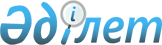 О внесении изменений в решение Мойынкумского районного маслихата от 24 декабря 2010 года № 35-2 "О районном бюджете на 2011-2013 годы"
					
			Утративший силу
			
			
		
					Решение Мойынкумского районного маслихата Жамбылской области от 7 ноября 2011 года № 40-2. Зарегистрировано Мойынкумским Управлением юстиции 11 ноября 2011 года за № 6-7-73. Утратило силу в связи с истечением срока применения - (письмо Департамента юстиции Жамбылской области от 11 марта 2013 года № 2-2-17/388)      Сноска. Утратило силу в связи с истечением срока применения - (письмо Департамента юстиции Жамбылской области от 11.03.2013 № 2-2-17/388).

      Примечание РЦПИ:

      В тексте сохранена авторская орфография и пунктуация.

      В соответствии со статьей - 109 Бюджетного кодекса Республики Казахстан от 4 декабря 2008 года, статьей -6 Закона Республики Казахстан от 23 января 2001 года «О местном государственном управлении и самоуправлении в Республике Казахстан» и решением Жамбылского областного маслихата № 40-2 от 28 октября 2011 года «О внесении изменений в решение Жамбылского областного маслихата «Об областном бюджете на 2011-2013 годы» от 13 декабря 2010 года № 30-3» (зарегистрировано в Реестре государственной регистрации нормативных правовых актов за № 1797) районный маслихат РЕШИЛ:



      1. Внести в решение Мойынкумского районного маслихата от 24 декабря 2010 года № 35-2 «О районном бюджете на 2011 - 2013 годы» (зарегистрировано в Реестре государственной регистрации нормативных правовых актов за № 6-7-63, опубликовано 11 января 2011 года в газете «Мойынқұм таңы» № 4-5) следующие изменения:



      в пункте 1:

      в подпункте 1):

      цифры «3274592» заменить цифрами «3329018»;

      цифры «731430» заменить цифрами «817879»;

      цифры «12700» заменить цифрами «14074»;

      цифры «48819» заменить цифрами «8996»;

      цифры «2481643» заменить цифрами «2488069»;

      в подпункте 2):

      цифры «3286996» заменить цифрами «3330586»;

      в подпункте 3):

      цифры «17903» заменить цифрами «19103»;

      цифры «20474» заменить цифрами «21674»;

      в подпункте 4):

      в первом абзаце цифры «-20123» заменить цифрами «-1307»;

      в третьем абзаце цифры «20123» заменить цифрами «1307»;

      в подпункте 5):

      цифры «-10184» заменить цифрами «-19364»;

      в подпункте 6):

      цифры «10184» заменить цифрами «19364»;

      цифры «10955» заменить цифрами «19167»;

      цифру «0» заменить цифрами «968»;



      в пункте 5:

      цифры «16500» заменить цифрами «16800».



      Приложение № 1 к указанному решению изложить в новой редакции согласно приложению к настоящему решению.



      2. Настоящее решение вступает в силу со дня государственной регистрации в органах юстиции и вводится в действие с 1 января 2011 года.      Председатель сессии                        Секретарь

      районного маслихата                        районного маслихата

      А.Абаев                                    Ш. Исабеков

Приложение

к решению Мойынкумского районного маслихата

№ 40-2 от 7 ноября 2011 года Приложение №1

к решению Мойынкумского районного

маслихата № 35-2 от 24 декабря 2010 года  Бюджет Мойынкумского района на 2011 год
					© 2012. РГП на ПХВ «Институт законодательства и правовой информации Республики Казахстан» Министерства юстиции Республики Казахстан
				КатегорияКатегорияКатегорияКатегорияСумма, тыс. тенгеКлассКлассКлассСумма, тыс. тенгеПодклассПодклассСумма, тыс. тенгеНаименование доходовСумма, тыс. тенге123451. ДОХОДЫ3 329 0181Налоговые поступления817 87901Подоходный налог120 8662Индивидуальный подоходный налог120 86603Социальный налог91 9501Социальный налог91 95004Налог на собственность593 1161Налог на имущество563 3743Земельный налог3 2554Налог на транспортные средства25 4075Единый земельный налог1 08005Внутренние налоги на товары, работы и услуги9 1242Акцизы3 0933Поступления за использование природных и других ресурсов3 6474Сборы за ведение предпринимательской и профессиональной деятельности2 3035Налог на игорный бизнес8108Обязательные платежи, взимаемые за совершение юридически значимых действий и (или) выдачу документов уполномоченными на то государственными органами или должностными лицами2 8231Государственная пошлина2 8232Hеналоговые поступления14 07401Доходы от государственной собственности3755Доходы от аренды имущества, находящегося в государственной собственности37502Поступления от реализации товаров (работ, услуг) государственными учреждениями, финансируемыми из государственного бюджета11Поступления от реализации товаров (работ, услуг) государственными учреждениями, финансируемыми из государственного бюджета104Штрафы, пени, санкции, взыскания, налагаемые государственными учреждениями, финансируемыми из государственного бюджета, а также содержащимися и финансируемыми из бюджета (сметы расходов) Национального Банка Республики Казахстан12 5601Штрафы, пени, санкции, взыскания, налагаемые государственными учреждениями, финансируемыми из государственного бюджета, а также содержащимися и финансируемыми из бюджета (сметы расходов) Национального Банка Республики Казахстан, за исключением поступлений от организаций нефтяного сектора12 56006Прочие неналоговые поступления1 1381Прочие неналоговые поступления1 1383Поступление от продажи основного капитала8 99603Продажа земли и нематериальных активов8 9961Продажа земли8 9964Поступление трансфертов2 488 06902Трансферты из вышестоящих органов государственного управления2 488 0692Трансферты из областного бюджета2 488 069Функциональная группаФункциональная группаФункциональная группаФункциональная группаСумма, тыс. тенгеАдминистратор бюджетных программАдминистратор бюджетных программАдминистратор бюджетных программСумма, тыс. тенгеПрограммаПрограммаСумма, тыс. тенгеНаименованиеСумма, тыс. тенге123452. РАСХОДЫ3 330 58601Государственные услуги общего характера283 637112Аппарат маслихата района (города областного значения)17 636001Услуги по обеспечению деятельности маслихата района (города областного значения)17 451003Капитальные расходы государственных органов185122Аппарат акима района (города областного значения)84 857001Услуги по обеспечению деятельности акима района (города областного начения)80 857003Капитальные расходы государственных органов4 000123Аппарат акима района в городе, города районного значения, поселка, аула (села), аульного (сельского) округа153 255001Услуги по обеспечению деятельности акима района в городе, города районного значения, поселка, аула (села), аульного (сельского) округа153 255452Отдел финансов района (города областного значения)14 648001Услуги по реализации государственной политики в области исполнения бюджета района (города областного значения) и управления коммунальной собственностью района (города областного значения)13 893003Проведение оценки имущества в целях налогообложения755453Отдел экономики и бюджетного планирования района (города областного значения)13 241001Услуги по реализации государственной политики в области формирования и развития экономической политики, системы государственного планирования и управления района (города областного значения)13 111004Капитальные расходы государственных органов13002Оборона700122Аппарат акима района (города областного значения)700005Мероприятия в рамках исполнения всеобщей воинской обязанности70004Образование1 884 227471Отдел образования, физической культуры и спорта района (города областного значения)196 163003Обеспечение деятельности организаций дошкольного воспитания и обучения196 163471Отдел образования, физической культуры и спорта района (города областного значения)1 621 826004Общеобразовательное обучение1 561 572005Дополнительное образование для детей и юношества60 254471Отдел образования, физической культуры и спорта района (города областного значения)18 481007Организация профессионального обучения18 481466Отдел архитектуры, градостроительства и строительства района (города областного значения)7 800037Строительство и реконструкция объектов образования7 800471Отдел образования, физической культуры и спорта района (города областного значения)39 957008Информатизация системы образования в государственных учреждениях образования района (города областного значения)2 388009Приобретение и доставка учебников, учебно-методических комплексов для государственных учреждений образования района (города областного значения)14 708010Проведение школьных олимпиад, внешкольных мероприятий и конкурсов районного (городского) масштаба250020Ежемесячные выплаты денежных средств опекунам (попечителям) на содержание ребенка сироты (детей-сирот), и ребенка (детей), оставшегося без попечения родителей5 308023Обеспечение оборудованием, программным обеспечением детей-инвалидов, обучающихся на дому2 100025Увелечение размера доплаты за квалификационную категорию учителям школ и воспитателям дошкольных организаций образования15 20306Социальная помощь и социальное обеспечение127 716123Аппарат акима района в городе, города районного значения, поселка, аула (села), аульного (сельского) округа2 634003Оказание социальной помощи нуждающимся гражданам на дому2 634451Отдел занятости и социальных программ района (города областного значения)104 182002Программа занятости11 225004Оказание социальной помощи на приобретение топлива специалистам здравоохранения, образования, социального обеспечения, культуры и спорта в сельской местности в соответствии с законодательством Республики Казахстан3 000005Государственная адресная социальная помощь11 750006Жилищная помощь4 000007Социальная помощь отдельным категориям нуждающихся граждан по решениям местных представительных органов9 778010Материальное обеспечение детей-инвалидов, воспитывающихся и обучающихся на дому886016Государственные пособия на детей до 18 лет47 452017Обеспечение нуждающихся инвалидов обязательными гигиеническими средствами и предоставление услуг специалистами жестового языка, индивидуальными помощниками в соответствии с индивидуальной программой реабилитации инвалида8 849023Обеспечение деятельности центров занятости7 242451Отдел занятости и социальных программ района (города областного значения)20 900001Услуги по реализации государственной политики на местном уровне в области обеспечения занятости и реализации социальных программ для населения20 089011Оплата услуг по зачислению, выплате и доставке пособий и других социальных выплат600021Капитальные расходы государственных органов21107Жилищно-коммунальное хозяйство380 999458Отдел жилищно-коммунального хозяйства, пассажирского транспорта и автомобильных дорог района (города областного значения)8 650004Обеспечение жильем отдельных категорий граждан8 650123Аппарат акима района в городе, города районного значения, поселка, аула (села), аульного (сельского) округа4 696014Организация водоснабжения населенных пунктов4 696458Отдел жилищно-коммунального хозяйства, пассажирского транспорта и автомобильных дорог района (города областного значения)22 023012Функционирование системы водоснабжения и водоотведения22 023466Отдел архитектуры, градостроительства и строительства района (города областного значения)2 000004Развитие и обустройстве инженерно-коммуникационной инфраструктуры2 000466Отдел архитектуры, градостроительства и строительства района (города областного значения)306 982005Развитие коммунального хоэяйства6 500006Развитие системы водоснабжения300 482123Аппарат акима района в городе, города районного значения, поселка, аула (села), аульного (сельского) округа3 000008Освещение улиц населенных пунктов2 500011Благоустройство и озеленение населенных пунктов500458Отдел жилищно-коммунального хозяйства, пассажирского транспорта и автомобильных дорог района (города областного значения)33 648015Освещение улиц в населенных пунктах8 342018Благоустройство и озеленение населенных пунктов25 30608Культура, спорт, туризм и информационное пространство128 812455Отдел культуры и развития языков района (города областного значения)45 713003Поддержка культурно-досуговой работы45 713471Отдел образования, физической культуры и спорта района (города областного значения)1 400014Проведение спортивных соревнований на районном (города областного значения) уровне700015Подготовка и участие членов сборных команд района (города областного значения) по различным видам спорта на областных спортивных соревнованиях700455Отдел культуры и развития языков района (города областного значения)30 758006Функционирование районных (городских) библиотек27 263004Капитальный, текущий ремонт объектов культуры в рамках реализации стратегии региональной занятости и переподготовки кадров3 495456Отдел внутренней политики района (города областного значения)35 137002Услуги по проведению государственной информационной политики через газеты и журналы33 857005Услуги по проведению государственной информационной политики через телерадиовещание1 280455Отдел культуры и развития языков района (города областного значения)5 101001Услуги по реализации государственной политики на местном уровне в области развития языков и культуры5 101456Отдел внутренней политики района (города областного значения)10 703001Услуги по реализации государственной политики на местном уровне в области информации, укрепления государственности и формирования социального оптимизма граждан8 003003Реализация региональных программ в сфере молодежной политики2 70010Сельское, водное, лесное, рыбное хозяйство, особо охраняемые природные территории, охрана окружающей среды и животного мира, земельные отношения99 297454Отдел предпринимательства и сельского хозяйства района (города областного значения)5 413099Реализация мер социальной поддержки специалистов социальной сферы сельских населенных пунктов за счет целевых трансфертов из республиканского бюджета5 413473Отдел ветеринарии района (города областного значения)25 237001Услуги по реализации государственной политики на местном уровне в сфере ветеринарии9 049003Капитальный ремонт зданий, помещений и сооружений государственных органов8 187005Обеспечение функционирования скотомогильников (биотермических ям)500007Организация отлова и уничтожения бродячих собак и кошек500008Возмещение владельцам стоимости изымаемых и уничтожаемых больных животных, продуктов и сырья животного происхождения6 501009Проведение ветеринарных мероприятий по энзоотическим болезням животных500463Отдел земельных отношений района (города областного значения)7 737001Услуги по реализации государственной политики в области регулирования земельных отношений на территории района (города областного значения)7 737473Отдел ветеринарии района (города областного значения)60 910011Проведение противоэпизоотических мероприятий60 91011Промышленность, архитектурная, градостроительная и строительная деятельность15 344466Отдел архитектуры, градостроительства и строительства района (города областного значения)15 344001Услуги по реализации государственной политики в области строительства, улучшения архитектурного облика городов, районов и населенных пунктов области и обеспечению рационального и эффективного градостроительного освоения территории района (города областного значения)15 34412Транспорт и коммуникации338 159458Отдел жилищно-коммунального хозяйства, пассажирского транспорта и автомобильных дорог района (города областного значения)338 159023Обеспечение функционирования автомобильных дорог338 15913Прочие51 572451Отдел занятости и социальных программ района1 618022Поддержка частного предпринимательства в рамках программы «Дорожная карта бизнеса - 2020»1 618452Отдел финансов района (города областного значения)16 800012Резерв местного исполнительного органа района (города областного значения)16 800454Отдел предпринимательства и сельского хозяйства района (города областного значения)12 133001Услуги по реализации государственной политики на местном уровне в области развития предпринимательства, промышленности и сельского хозяйства12 133458Отдел жилищно-коммунального хозяйства, пассажирского транспорта и автомобильных дорог района (города областного значения5 932001Услуги по реализации государственной политики на местном уровне в области жилищно-коммунального хозяйства, пассажирского транспорта и автомобильных дорог5 932471Отдел образования, физической культуры и спорта района (города областного значения)15 089001Услуги по обеспечению деятельности отдела образования, физической культуры и спорта13 089018Капитальные расходы государственных органов2 00015Трансферты20 123452Отдел финансов района (города областного значения)20 123006Возврат неиспользованных (недоиспользованных) целевых трансфертов18 816024Целевые текущие трансферты в вышестоящие бюджеты в связи с передачей функций государственных органов из нижестоящего уровня государственного управления в вышестоящий1 3073. ЧИСТОЕ БЮДЖЕТНОЕ КРЕДИТОВАНИЕ19 103Бюджетные кредиты21 67410Сельское, водное, лесное, рыбное хозяйство, особо охраняемые природные территории, охрана окружающей среды и животного мира, земельные отношения21 674454Отдел предпринимательства и сельского хозяйства района (города областного значения)21 674009Бюджетные кредиты для реализации мер социальной поддержки специалистов социальной сферы сельских населенных пунктов21 6745Погашение бюджетных кредитов2 57101Погашение бюджетных кредитов2 571100Погашение бюджетных кредитов, выданных из государственного бюджета1 800113Погашение бюджетных кредитов, выданных из местного бюджета физическим лицам7714. Сальдо по операциям с финансовыми активами-1 3076Поступления от продажи финансовых активов государство1 30701Поступления от продажи финансовых активов государство1 3071Поступления от продажи финансовых активов внутри страны1 3075. Дефицит бюджета-19 3646. Финансирование дефицита (использование профицита) бюджета19 3647Поступление займов19 16701Внутренние государственные займы19 1672Договоры займа19 16716Погашение займов771452Отдел финансов района (города областного значения)771008Погашение долга местного исполнительного органа перед вышестоящим бюджетом7718Используемые остатки бюджетных средств96801Остатки бюджетных средств968001Свободные остатки бюджетных средств968